< <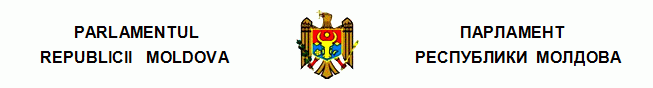 L E G E privind aprobarea Nomenclatorului domeniilor de formare profesională şi al specialităţilor pentru pregătirea cadrelor în instituţiile de învăţămînt superior, ciclul I   nr. 142-XVI  din  07.07.2005 Monitorul Oficial al R.Moldova nr.101-103/476 din 29.07.2005 * * * Parlamentul adoptă prezenta lege organică. Art.1. – Se aprobă Nomenclatorul domeniilor de formare profesională şi al specialităţilor pentru pregătirea cadrelor în instituţiile de învăţămînt superior, ciclul I, expus în anexele nr.1 şi nr.2, părţi integrante ale prezentei legi. Art.2. – Studiile superioare de licenţă se organizează pe domenii de formare profesională (specialităţi) în conformitate cu Nomenclatorul nominalizat, cu excepţia domeniilor reglementate în Uniunea Europeană prin norme speciale. Art.3. – Guvernul: va întreprinde măsurile necesare în vederea aplicării Nomenclatorului nominalizat, parte componentă a standardelor de stat în domeniul pregătirii cadrelor, în instituţiile de învăţămînt superior de stat şi private, începînd cu anul de studii 2005-2006, pentru studenţii admişi la anul I; va asigura, exclusiv în instituţiile de învăţămînt de stat, pregătirea cadrelor la domeniile de formare profesională "Administraţie publică", "Medicină", "Farmacie", "Militărie" şi cele ce ţin de menţinerea ordinii publice şi securitatea statului; va stabili modul de coordonare a cotei de pregătire a cadrelor în instituţiile de învăţămînt superior private şi în cele de stat pe bază de contract, cu achitarea taxei de studii. Art.4. – Nomenclatorul specialităţilor pentru pregătirea cadrelor în instituţiile de învăţămînt superior şi mediu de specialitate, aprobat prin Legea nr.1070-XIV din 22 iunie 2000, rămîne în vigoare pentru instituţiile de învăţămînt mediu de specialitate, precum şi pentru studenţii instituţiilor de învăţămînt superior admişi la studii pînă în anul 2004-2005, care îşi vor finaliza studiile în conformitate cu prevederile acestui nomenclator. Art.5. – Prezenta lege se pune în aplicare de la data adoptării. [Anexa nr.1 completată prin Legea nr.100 din 21.05.2015, în vigoare 12.06.2015] [Anexa nr.1 modificată prin Legea nr.304 din 26.12.2012, în vigoare 01.08.2014] [Anexa nr.1 completată prin Legea nr.63 din 11.04.2014, în vigoare 01.06.2014] [Anexa nr.1 modificată prin Legea nr.156 din 28.06.2013, în vigoare 19.07.2013] [Anexa nr.1 completată prin Legea nr.304 din 26.12.2012, în vigoare 05.03.2013] [Anexa nr.1 modificată prin Legea nr.233 din 25.10.2012, în vigoare 23.11.2012] [Anexa nr.1 modificată prin Legea nr.86 din 13.04.2012, în vigoare 15.05.2012] [Anexa nr.1 modificată prin Legea nr.178 din 15.07.2010, în vigoare 03.08.2010] [Anexa nr.1 completată prin Legea nr.70-XVI din 28.03.2008, în vigoare 09.07.2010] [Anexa nr.1 completată prin Legea nr.165-XVI din 09.07.2008, în vigoare 18.07.2008] 
__________
Legile Republicii Moldova
142/07.07.2005 Lege privind aprobarea Nomenclatorului domeniilor de formare profesională şi al specialităţilor pentru pregătirea cadrelor în instituţiile de învăţămînt superior, ciclul I //Monitorul Oficial 101-103/476, 29.07.2005PREŞEDINTELE PARLAMENTULUIMarian LUPU
Chişinău, 7 iulie 2005. Nr.142-XVI. Anexa nr.1Nomenclatorul domeniilor de formare profesională şi al specialităţilor pentru pregătirea cadrelor în instituţiile de învăţămînt superior, ciclul IAnexa nr.1Nomenclatorul domeniilor de formare profesională şi al specialităţilor pentru pregătirea cadrelor în instituţiile de învăţămînt superior, ciclul IAnexa nr.1Nomenclatorul domeniilor de formare profesională şi al specialităţilor pentru pregătirea cadrelor în instituţiile de învăţămînt superior, ciclul IAnexa nr.1Nomenclatorul domeniilor de formare profesională şi al specialităţilor pentru pregătirea cadrelor în instituţiile de învăţămînt superior, ciclul IAnexa nr.1Nomenclatorul domeniilor de formare profesională şi al specialităţilor pentru pregătirea cadrelor în instituţiile de învăţămînt superior, ciclul ICodul* şi denumirea domeniului fundamental al ştiinţei, culturii şi tehniciiCodul şi denumirea domeniului general de studiuCodul şi denumirea domeniului de 
formare profesională la ciclul I 
(studii superioare de licenţă)Codul şi denumirea specialităţii 
(programe de studiu)Numărul creditelor de studiu123451. EDUCAŢIE14 Ştiinţe ale educaţiei141 Educaţie şi formarea profesorilor180-2401. EDUCAŢIE14 Ştiinţe ale educaţiei141 Educaţie şi formarea profesorilor141.01 Matematică1. EDUCAŢIE14 Ştiinţe ale educaţiei141 Educaţie şi formarea profesorilor141.02 Informatică1. EDUCAŢIE14 Ştiinţe ale educaţiei141 Educaţie şi formarea profesorilor141.03 Fizică1. EDUCAŢIE14 Ştiinţe ale educaţiei141 Educaţie şi formarea profesorilor141.04 Astronomie1. EDUCAŢIE14 Ştiinţe ale educaţiei141 Educaţie şi formarea profesorilor141.05 Chimie1. EDUCAŢIE14 Ştiinţe ale educaţiei141 Educaţie şi formarea profesorilor141.06 Biologie1. EDUCAŢIE14 Ştiinţe ale educaţiei141 Educaţie şi formarea profesorilor141.07 Geografie1. EDUCAŢIE14 Ştiinţe ale educaţiei141 Educaţie şi formarea profesorilor141.08 Limbi şi literaturi1. EDUCAŢIE14 Ştiinţe ale educaţiei141 Educaţie şi formarea profesorilor141.09 Limbi moderne1. EDUCAŢIE14 Ştiinţe ale educaţiei141 Educaţie şi formarea profesorilor141.10 Istorie1. EDUCAŢIE14 Ştiinţe ale educaţiei141 Educaţie şi formarea profesorilor141.11 Muzică1. EDUCAŢIE14 Ştiinţe ale educaţiei141 Educaţie şi formarea profesorilor141.12 Arte plastice1. EDUCAŢIE14 Ştiinţe ale educaţiei141 Educaţie şi formarea profesorilor141.13 Educaţie fizică1. EDUCAŢIE14 Ştiinţe ale educaţiei141 Educaţie şi formarea profesorilor141.14 Educaţie tehnologică1. EDUCAŢIE14 Ştiinţe ale educaţiei141 Educaţie şi formarea profesorilor141.15 Educaţie civică1. EDUCAŢIE14 Ştiinţe ale educaţiei141 Educaţie şi formarea profesorilor141.16 Dans (dans clasic, dans sportiv, dans modern, dans popular)1. EDUCAŢIE14 Ştiinţe ale educaţiei142 Ştiinţe ale educaţiei180-2401. EDUCAŢIE14 Ştiinţe ale educaţiei142 Ştiinţe ale educaţiei142.01 Pedagogie1. EDUCAŢIE14 Ştiinţe ale educaţiei142 Ştiinţe ale educaţiei142.02 Pedagogie preşcolară1. EDUCAŢIE14 Ştiinţe ale educaţiei142 Ştiinţe ale educaţiei142.03 Pedagogie în învăţămîntul primar1. EDUCAŢIE14 Ştiinţe ale educaţiei142 Ştiinţe ale educaţiei142.04 Psihopedagogie1. EDUCAŢIE14 Ştiinţe ale educaţiei142 Ştiinţe ale educaţiei142.05 Psihopedagogie specială1. EDUCAŢIE14 Ştiinţe ale educaţiei142 Ştiinţe ale educaţiei142.06 Pedagogie profesională1. EDUCAŢIE14 Ştiinţe ale educaţiei142 Ştiinţe ale educaţiei142.07 Pedagogie socială2. ŞTIINŢE UMANITARE ŞI ARTE21 Arte211 Arte plastice2402. ŞTIINŢE UMANITARE ŞI ARTE21 Arte211 Arte plastice211.1 Pictură2. ŞTIINŢE UMANITARE ŞI ARTE21 Arte211 Arte plastice211.2 Grafică2. ŞTIINŢE UMANITARE ŞI ARTE21 Arte211 Arte plastice211.3 Sculptură2. ŞTIINŢE UMANITARE ŞI ARTE21 Arte211 Arte plastice211.4 Istoria şi teoria artelor plastice1802. ŞTIINŢE UMANITARE ŞI ARTE21 Arte212 Muzică şi arte interpretative 2402. ŞTIINŢE UMANITARE ŞI ARTE21 Arte212 Muzică şi arte interpretative 212.1 Interpretare instrumentală (pian special, instrumente orchestrale, instrumente populare, instrumente muzică uşoară şi jazz)2. ŞTIINŢE UMANITARE ŞI ARTE21 Arte212 Muzică şi arte interpretative 212.2 Canto (canto academic, canto estradă şi jazz, canto popular)2. ŞTIINŢE UMANITARE ŞI ARTE21 Arte212 Muzică şi arte interpretative 212.3 Dirijare (dirijare corală, dirijare orchestrală)2. ŞTIINŢE UMANITARE ŞI ARTE21 Arte212 Muzică şi arte interpretative 212.4 Compoziţie (compoziţie muzică academică, compoziţie muzică uşoară)2. ŞTIINŢE UMANITARE ŞI ARTE21 Arte212 Muzică şi arte interpretative 212.5 Muzicologie2. ŞTIINŢE UMANITARE ŞI ARTE21 Arte213 Arte audiovizuale2402. ŞTIINŢE UMANITARE ŞI ARTE21 Arte213 Arte audiovizuale213.1 Regie film şi TV/Regie montaj film şi TV2. ŞTIINŢE UMANITARE ŞI ARTE21 Arte213 Arte audiovizuale213.2 Imagine film şi TV/Fotografie2. ŞTIINŢE UMANITARE ŞI ARTE21 Arte213 Arte audiovizuale213.3 Filmologie, producţie film şi TV1802. ŞTIINŢE UMANITARE ŞI ARTE21 Arte214 Design2402. ŞTIINŢE UMANITARE ŞI ARTE21 Arte214 Design214.1 Design vestimentar2. ŞTIINŢE UMANITARE ŞI ARTE21 Arte214 Design214.2 Design interior2. ŞTIINŢE UMANITARE ŞI ARTE21 Arte215 Arte decorative2402. ŞTIINŢE UMANITARE ŞI ARTE21 Arte215 Arte decorative215.1 Arte decorative2. ŞTIINŢE UMANITARE ŞI ARTE21 Arte215 Arte decorative215.2 Restaurarea operelor de artă2. ŞTIINŢE UMANITARE ŞI ARTE21 Arte216 Arte teatrale2402. ŞTIINŢE UMANITARE ŞI ARTE21 Arte216 Arte teatrale216.1 Actorie (actorie teatru şi film, actorie teatru cu păpuşi şi marionete)2. ŞTIINŢE UMANITARE ŞI ARTE21 Arte216 Arte teatrale216.2 Teatrologie1802. ŞTIINŢE UMANITARE ŞI ARTE21 Arte216 Arte teatrale216.3 Scenografie2402. ŞTIINŢE UMANITARE ŞI ARTE21 Arte216 Arte teatrale216.4 Regie (regie estradă şi manifestări publice, regie teatru, regie circ)2. ŞTIINŢE UMANITARE ŞI ARTE21 Arte216 Arte teatrale216.5 Coregrafie2. ŞTIINŢE UMANITARE ŞI ARTE21 Arte216 Arte teatrale216.6 Dramaturgie şi scenaristică2. ŞTIINŢE UMANITARE ŞI ARTE21 Arte216 Arte teatrale216.7 Producţie culturală şi manifestări artistice1802. ŞTIINŢE UMANITARE ŞI ARTE22 Ştiinţe umanistice221 Filozofie1802. ŞTIINŢE UMANITARE ŞI ARTE22 Ştiinţe umanistice221 Filozofie221.1 Filozofie2. ŞTIINŢE UMANITARE ŞI ARTE22 Ştiinţe umanistice222 Limbi şi literaturi**1802. ŞTIINŢE UMANITARE ŞI ARTE22 Ştiinţe umanistice222 Limbi şi literaturi**222.1 Limbi şi literaturi**2. ŞTIINŢE UMANITARE ŞI ARTE22 Ştiinţe umanistice223 Limbi moderne şi clasice**1802. ŞTIINŢE UMANITARE ŞI ARTE22 Ştiinţe umanistice223 Limbi moderne şi clasice**223.1 Limbi moderne **2. ŞTIINŢE UMANITARE ŞI ARTE22 Ştiinţe umanistice223 Limbi moderne şi clasice**223.2 Limbi clasice2. ŞTIINŢE UMANITARE ŞI ARTE22 Ştiinţe umanistice224 Istorie1802. ŞTIINŢE UMANITARE ŞI ARTE22 Ştiinţe umanistice224 Istorie224.1 Istorie2. ŞTIINŢE UMANITARE ŞI ARTE22 Ştiinţe umanistice224 Istorie224.2 Arheologie2. ŞTIINŢE UMANITARE ŞI ARTE22 Ştiinţe umanistice224 Istorie224.3 Muzeografie2. ŞTIINŢE UMANITARE ŞI ARTE22 Ştiinţe umanistice224 Istorie224.4 Etnologie2. ŞTIINŢE UMANITARE ŞI ARTE22 Ştiinţe umanistice224 Istorie224.5 Arhivistică2. ŞTIINŢE UMANITARE ŞI ARTE22 Ştiinţe umanistice224 Istorie224.6 Managementul patrimoniului cultural2. ŞTIINŢE UMANITARE ŞI ARTE22 Ştiinţe umanistice224 Istorie224.7 Studiul religiilor2. ŞTIINŢE UMANITARE ŞI ARTE22 Ştiinţe umanistice224 Istorie224.8 Slavistică2. ŞTIINŢE UMANITARE ŞI ARTE22 Ştiinţe umanistice225 Antropologie1802. ŞTIINŢE UMANITARE ŞI ARTE22 Ştiinţe umanistice225 Antropologie225.1 Antropologie2. ŞTIINŢE UMANITARE ŞI ARTE22 Ştiinţe umanistice226 Culturologie1802. ŞTIINŢE UMANITARE ŞI ARTE22 Ştiinţe umanistice226 Culturologie226.1 Culturologie2. ŞTIINŢE UMANITARE ŞI ARTE22 Ştiinţe umanistice227 Teologie1802. ŞTIINŢE UMANITARE ŞI ARTE22 Ştiinţe umanistice227 Teologie227.1 Teologie3. ŞTIINŢE SOCIALE, ECONOMICE ŞI DREPT 31 Ştiinţe politice311 Ştiinţe politice1803. ŞTIINŢE SOCIALE, ECONOMICE ŞI DREPT 31 Ştiinţe politice311 Ştiinţe politice311.1 Politologie3. ŞTIINŢE SOCIALE, ECONOMICE ŞI DREPT 31 Ştiinţe politice312 Relaţii internaţionale1803. ŞTIINŢE SOCIALE, ECONOMICE ŞI DREPT 31 Ştiinţe politice312 Relaţii internaţionale312.1 Relaţii internaţionale3. ŞTIINŢE SOCIALE, ECONOMICE ŞI DREPT 31 Ştiinţe politice313 Administraţie publică1803. ŞTIINŢE SOCIALE, ECONOMICE ŞI DREPT 31 Ştiinţe politice313 Administraţie publică313.1 Administraţie publică3. ŞTIINŢE SOCIALE, ECONOMICE ŞI DREPT 32 Ştiinţe sociale321 Sociologie1803. ŞTIINŢE SOCIALE, ECONOMICE ŞI DREPT 32 Ştiinţe sociale321 Sociologie321.1 Sociologie3. ŞTIINŢE SOCIALE, ECONOMICE ŞI DREPT 32 Ştiinţe sociale322 Psihologie1803. ŞTIINŢE SOCIALE, ECONOMICE ŞI DREPT 32 Ştiinţe sociale322 Psihologie322.1 Psihologie3. ŞTIINŢE SOCIALE, ECONOMICE ŞI DREPT 33 Asistenţă socială331 Asistenţă socială1803. ŞTIINŢE SOCIALE, ECONOMICE ŞI DREPT 33 Asistenţă socială331 Asistenţă socială331.1 Asistenţă socială3. ŞTIINŢE SOCIALE, ECONOMICE ŞI DREPT 34 Ştiinţe ale comunicării şi informării341 Jurnalism1803. ŞTIINŢE SOCIALE, ECONOMICE ŞI DREPT 34 Ştiinţe ale comunicării şi informării341 Jurnalism341.1 Jurnalism3. ŞTIINŢE SOCIALE, ECONOMICE ŞI DREPT 34 Ştiinţe ale comunicării şi informării342 Ştiinţe ale comunicării1803. ŞTIINŢE SOCIALE, ECONOMICE ŞI DREPT 34 Ştiinţe ale comunicării şi informării342 Ştiinţe ale comunicării342.2 Ştiinţe ale comunicării3. ŞTIINŢE SOCIALE, ECONOMICE ŞI DREPT 34 Ştiinţe ale comunicării şi informării343 Activitate editorială1803. ŞTIINŢE SOCIALE, ECONOMICE ŞI DREPT 34 Ştiinţe ale comunicării şi informării343 Activitate editorială343.3 Activitate editorială3. ŞTIINŢE SOCIALE, ECONOMICE ŞI DREPT 34 Ştiinţe ale comunicării şi informării344 Ştiinţe ale informării344.1 Biblioteconomie, asistenţă informaţională şi arhivistică1803. ŞTIINŢE SOCIALE, ECONOMICE ŞI DREPT 34 Ştiinţe ale comunicării şi informării344 Ştiinţe ale informării344.2 Tehnologia comunicării în domeniul infodocumentar1803. ŞTIINŢE SOCIALE, ECONOMICE ŞI DREPT 34 Ştiinţe ale comunicării şi informării344 Ştiinţe ale informării344.3 Servicii informaţionale şi socioculturale1803. ŞTIINŢE SOCIALE, ECONOMICE ŞI DREPT 36 Ştiinţe economice361 Contabilitate1803. ŞTIINŢE SOCIALE, ECONOMICE ŞI DREPT 36 Ştiinţe economice361 Contabilitate361.1 Contabilitate3. ŞTIINŢE SOCIALE, ECONOMICE ŞI DREPT 36 Ştiinţe economice362 Marketing şi logistică1803. ŞTIINŢE SOCIALE, ECONOMICE ŞI DREPT 36 Ştiinţe economice362 Marketing şi logistică362.1 Marketing şi logistică3. ŞTIINŢE SOCIALE, ECONOMICE ŞI DREPT 36 Ştiinţe economice363 Business şi administrare1803. ŞTIINŢE SOCIALE, ECONOMICE ŞI DREPT 36 Ştiinţe economice363 Business şi administrare363.1 Business şi administrare3. ŞTIINŢE SOCIALE, ECONOMICE ŞI DREPT 36 Ştiinţe economice363 Business şi administrare363.2 Achiziţii3. ŞTIINŢE SOCIALE, ECONOMICE ŞI DREPT 36 Ştiinţe economice363 Business şi administrare363.3 Managementul proprietăţii intelectuale3. ŞTIINŢE SOCIALE, ECONOMICE ŞI DREPT 36 Ştiinţe economice363 Business şi administrare363.4 Management artistic (managementul în domeniul culturii şi artelor)1803. ŞTIINŢE SOCIALE, ECONOMICE ŞI DREPT 36 Ştiinţe economice363 Business şi administrare363.5 Managementul resurselor umane 1803. ŞTIINŢE SOCIALE, ECONOMICE ŞI DREPT 36 Ştiinţe economice364 Finanţe1803. ŞTIINŢE SOCIALE, ECONOMICE ŞI DREPT 36 Ştiinţe economice364 Finanţe364.1 Finanţe şi bănci3. ŞTIINŢE SOCIALE, ECONOMICE ŞI DREPT 36 Ştiinţe economice365 Economie mondială şi relaţii economice internaţionale1803. ŞTIINŢE SOCIALE, ECONOMICE ŞI DREPT 36 Ştiinţe economice365 Economie mondială şi relaţii economice internaţionale365.1 Economie mondială şi relaţii economice internaţionale3. ŞTIINŢE SOCIALE, ECONOMICE ŞI DREPT 36 Ştiinţe economice366 Economie generală1803. ŞTIINŢE SOCIALE, ECONOMICE ŞI DREPT 36 Ştiinţe economice366 Economie generală366.1 Economie generală3. ŞTIINŢE SOCIALE, ECONOMICE ŞI DREPT 36 Ştiinţe economice367 Statistică şi previziune economică1803. ŞTIINŢE SOCIALE, ECONOMICE ŞI DREPT 36 Ştiinţe economice367 Statistică şi previziune economică367.1 Statistică şi previziune economică3. ŞTIINŢE SOCIALE, ECONOMICE ŞI DREPT 36 Ştiinţe economice368 Cibernetică şi informatică economică1803. ŞTIINŢE SOCIALE, ECONOMICE ŞI DREPT 36 Ştiinţe economice368 Cibernetică şi informatică economică368.1 Cibernetică şi informatică economică3. ŞTIINŢE SOCIALE, ECONOMICE ŞI DREPT 36 Ştiinţe economice369 Merceologie şi comerţ1803. ŞTIINŢE SOCIALE, ECONOMICE ŞI DREPT 36 Ştiinţe economice369 Merceologie şi comerţ369.1 Merceologie şi comerţ3. ŞTIINŢE SOCIALE, ECONOMICE ŞI DREPT 38 Drept381 Drept2403. ŞTIINŢE SOCIALE, ECONOMICE ŞI DREPT 38 Drept381 Drept381.1 Drept3. ŞTIINŢE SOCIALE, ECONOMICE ŞI DREPT 38 Drept381 Drept381.2 Drept. Securitatea frontierei4. ŞTIINŢE 42 Ştiinţe ale naturii421 Biologie1804. ŞTIINŢE 42 Ştiinţe ale naturii421 Biologie421.1 Biologie4. ŞTIINŢE 42 Ştiinţe ale naturii421 Biologie421.2 Biologie moleculară1804. ŞTIINŢE 42 Ştiinţe ale naturii421 Biologie421.3 Bioinginerie aplicată4. ŞTIINŢE 42 Ştiinţe ale naturii422 Ştiinţele solului1804. ŞTIINŢE 42 Ştiinţe ale naturii422 Ştiinţele solului422.1 Ştiinţele solului4. ŞTIINŢE 42 Ştiinţe ale naturii423 Geologie1804. ŞTIINŢE 42 Ştiinţe ale naturii423 Geologie423.1 Geologie4. ŞTIINŢE 42 Ştiinţe ale naturii424 Ecologie1804. ŞTIINŢE 42 Ştiinţe ale naturii424 Ecologie424.1 Ecologie4. ŞTIINŢE 42 Ştiinţe ale naturii425 Geografie1804. ŞTIINŢE 42 Ştiinţe ale naturii425 Geografie425.1 Geografie4. ŞTIINŢE 42 Ştiinţe ale naturii426 Meteorologie1804. ŞTIINŢE 42 Ştiinţe ale naturii426 Meteorologie426.1 Meteorologie4. ŞTIINŢE 44 Ştiinţe exacte441 Fizică1804. ŞTIINŢE 44 Ştiinţe exacte441 Fizică441.1 Fizică4. ŞTIINŢE 44 Ştiinţe exacte441 Fizică441.2 Astronomie4. ŞTIINŢE 44 Ştiinţe exacte442 Chimie1804. ŞTIINŢE 44 Ştiinţe exacte442 Chimie442.1 Chimie4. ŞTIINŢE 44 Ştiinţe exacte442 Chimie442.2 Chimie biofarmaceutică1804. ŞTIINŢE 44 Ştiinţe exacte443 Matematică1804. ŞTIINŢE 44 Ştiinţe exacte443 Matematică443.1 Matematică4. ŞTIINŢE 44 Ştiinţe exacte443 Matematică443.2 Matematică aplicată4. ŞTIINŢE 44 Ştiinţe exacte443 Matematică443.3 Statistică4. ŞTIINŢE 44 Ştiinţe exacte444 Informatică1804. ŞTIINŢE 44 Ştiinţe exacte444 Informatică444.1 Informatică4. ŞTIINŢE 44 Ştiinţe exacte444 Informatică444.2 Management informaţional4. ŞTIINŢE 44 Ştiinţe exacte444 Informatică444.3 Informatică aplicată5. INGINERIE, TEHNOLOGII DE PRELUCRARE, ARHITECTURĂ ŞI CONSTRUCŢII 52 Inginerie şi activităţi inginereşti521 Inginerie şi tehnologii industriale2405. INGINERIE, TEHNOLOGII DE PRELUCRARE, ARHITECTURĂ ŞI CONSTRUCŢII 52 Inginerie şi activităţi inginereşti521 Inginerie şi tehnologii industriale521.1 Tehnologia construcţiilor de maşini5. INGINERIE, TEHNOLOGII DE PRELUCRARE, ARHITECTURĂ ŞI CONSTRUCŢII 52 Inginerie şi activităţi inginereşti521 Inginerie şi tehnologii industriale521.2 Construcţii de echipamente şi maşini agricole5. INGINERIE, TEHNOLOGII DE PRELUCRARE, ARHITECTURĂ ŞI CONSTRUCŢII 52 Inginerie şi activităţi inginereşti521 Inginerie şi tehnologii industriale521.3 Maşini şi sisteme de producţie5. INGINERIE, TEHNOLOGII DE PRELUCRARE, ARHITECTURĂ ŞI CONSTRUCŢII 52 Inginerie şi activităţi inginereşti521 Inginerie şi tehnologii industriale521.4 Ingineria sudării5. INGINERIE, TEHNOLOGII DE PRELUCRARE, ARHITECTURĂ ŞI CONSTRUCŢII 52 Inginerie şi activităţi inginereşti521 Inginerie şi tehnologii industriale521.5 Ingineria şi managementul zăcămintelor, minerit5. INGINERIE, TEHNOLOGII DE PRELUCRARE, ARHITECTURĂ ŞI CONSTRUCŢII 52 Inginerie şi activităţi inginereşti521 Inginerie şi tehnologii industriale521.6 Utilaje şi tehnologii de ambalare a produselor5. INGINERIE, TEHNOLOGII DE PRELUCRARE, ARHITECTURĂ ŞI CONSTRUCŢII 52 Inginerie şi activităţi inginereşti521 Inginerie şi tehnologii industriale521.7 Design industrial5. INGINERIE, TEHNOLOGII DE PRELUCRARE, ARHITECTURĂ ŞI CONSTRUCŢII 52 Inginerie şi activităţi inginereşti521 Inginerie şi tehnologii industriale521.8 Inginerie şi management (pe ramuri)5. INGINERIE, TEHNOLOGII DE PRELUCRARE, ARHITECTURĂ ŞI CONSTRUCŢII 52 Inginerie şi activităţi inginereşti521 Inginerie şi tehnologii industriale521.9 Inginerie inovaţională şi transfer tehnologic5. INGINERIE, TEHNOLOGII DE PRELUCRARE, ARHITECTURĂ ŞI CONSTRUCŢII 52 Inginerie şi activităţi inginereşti522 Inginerie mecanică2405. INGINERIE, TEHNOLOGII DE PRELUCRARE, ARHITECTURĂ ŞI CONSTRUCŢII 52 Inginerie şi activităţi inginereşti522 Inginerie mecanică522.1 Maşini şi aparate în industria uşoară5. INGINERIE, TEHNOLOGII DE PRELUCRARE, ARHITECTURĂ ŞI CONSTRUCŢII 52 Inginerie şi activităţi inginereşti522 Inginerie mecanică522.2 Maşini şi aparate în industria alimentară5. INGINERIE, TEHNOLOGII DE PRELUCRARE, ARHITECTURĂ ŞI CONSTRUCŢII 52 Inginerie şi activităţi inginereşti522 Inginerie mecanică522.3 Maşini şi instalaţii frigorifice, sisteme de climatizare5. INGINERIE, TEHNOLOGII DE PRELUCRARE, ARHITECTURĂ ŞI CONSTRUCŢII 52 Inginerie şi activităţi inginereşti522 Inginerie mecanică522.4 Inginerie mecanică în construcţii5. INGINERIE, TEHNOLOGII DE PRELUCRARE, ARHITECTURĂ ŞI CONSTRUCŢII 52 Inginerie şi activităţi inginereşti523 Energetică2405. INGINERIE, TEHNOLOGII DE PRELUCRARE, ARHITECTURĂ ŞI CONSTRUCŢII 52 Inginerie şi activităţi inginereşti523 Energetică523.1 Electroenergetică5. INGINERIE, TEHNOLOGII DE PRELUCRARE, ARHITECTURĂ ŞI CONSTRUCŢII 52 Inginerie şi activităţi inginereşti523 Energetică523.2 Termoenergetică5. INGINERIE, TEHNOLOGII DE PRELUCRARE, ARHITECTURĂ ŞI CONSTRUCŢII 52 Inginerie şi activităţi inginereşti523 Energetică523.3 Energetică netradiţională5. INGINERIE, TEHNOLOGII DE PRELUCRARE, ARHITECTURĂ ŞI CONSTRUCŢII 52 Inginerie şi activităţi inginereşti524 Inginerie electrică2405. INGINERIE, TEHNOLOGII DE PRELUCRARE, ARHITECTURĂ ŞI CONSTRUCŢII 52 Inginerie şi activităţi inginereşti524 Inginerie electrică524.1 Electromecanică5. INGINERIE, TEHNOLOGII DE PRELUCRARE, ARHITECTURĂ ŞI CONSTRUCŢII 52 Inginerie şi activităţi inginereşti524 Inginerie electrică524.2 Electrificarea agriculturii5. INGINERIE, TEHNOLOGII DE PRELUCRARE, ARHITECTURĂ ŞI CONSTRUCŢII 52 Inginerie şi activităţi inginereşti525 Electronică şi comunicaţii2405. INGINERIE, TEHNOLOGII DE PRELUCRARE, ARHITECTURĂ ŞI CONSTRUCŢII 52 Inginerie şi activităţi inginereşti525 Electronică şi comunicaţii525.1 Electronică5. INGINERIE, TEHNOLOGII DE PRELUCRARE, ARHITECTURĂ ŞI CONSTRUCŢII 52 Inginerie şi activităţi inginereşti525 Electronică şi comunicaţii525.2 Sisteme optoelectronice5. INGINERIE, TEHNOLOGII DE PRELUCRARE, ARHITECTURĂ ŞI CONSTRUCŢII 52 Inginerie şi activităţi inginereşti525 Electronică şi comunicaţii525.3 Teleradio comunicaţii5. INGINERIE, TEHNOLOGII DE PRELUCRARE, ARHITECTURĂ ŞI CONSTRUCŢII 52 Inginerie şi activităţi inginereşti525 Electronică şi comunicaţii525.4 Microelectronică şi nanotehnologii5. INGINERIE, TEHNOLOGII DE PRELUCRARE, ARHITECTURĂ ŞI CONSTRUCŢII 52 Inginerie şi activităţi inginereşti526 Ingineria sistemelor şi calculatoarelor2405. INGINERIE, TEHNOLOGII DE PRELUCRARE, ARHITECTURĂ ŞI CONSTRUCŢII 52 Inginerie şi activităţi inginereşti526 Ingineria sistemelor şi calculatoarelor526.1 Calculatoare5. INGINERIE, TEHNOLOGII DE PRELUCRARE, ARHITECTURĂ ŞI CONSTRUCŢII 52 Inginerie şi activităţi inginereşti526 Ingineria sistemelor şi calculatoarelor526.2 Tehnologii informaţionale5. INGINERIE, TEHNOLOGII DE PRELUCRARE, ARHITECTURĂ ŞI CONSTRUCŢII 52 Inginerie şi activităţi inginereşti526 Ingineria sistemelor şi calculatoarelor526.3 Automatică şi informatică5. INGINERIE, TEHNOLOGII DE PRELUCRARE, ARHITECTURĂ ŞI CONSTRUCŢII 52 Inginerie şi activităţi inginereşti526 Ingineria sistemelor şi calculatoarelor526.4 Ingineria sistemelor biomedicale5. INGINERIE, TEHNOLOGII DE PRELUCRARE, ARHITECTURĂ ŞI CONSTRUCŢII 52 Inginerie şi activităţi inginereşti526 Ingineria sistemelor şi calculatoarelor526.5 Securitate informaţională5. INGINERIE, TEHNOLOGII DE PRELUCRARE, ARHITECTURĂ ŞI CONSTRUCŢII 52 Inginerie şi activităţi inginereşti527 Ingineria şi tehnologia transporturilor2405. INGINERIE, TEHNOLOGII DE PRELUCRARE, ARHITECTURĂ ŞI CONSTRUCŢII 52 Inginerie şi activităţi inginereşti527 Ingineria şi tehnologia transporturilor527.1 Ingineria şi tehnologia transportului auto5. INGINERIE, TEHNOLOGII DE PRELUCRARE, ARHITECTURĂ ŞI CONSTRUCŢII 52 Inginerie şi activităţi inginereşti527 Ingineria şi tehnologia transporturilor527.2 Ingineria şi tehnologia transportului feroviar5. INGINERIE, TEHNOLOGII DE PRELUCRARE, ARHITECTURĂ ŞI CONSTRUCŢII 52 Inginerie şi activităţi inginereşti527 Ingineria şi tehnologia transporturilor527.3 Ingineria şi tehnologia transportului naval5. INGINERIE, TEHNOLOGII DE PRELUCRARE, ARHITECTURĂ ŞI CONSTRUCŢII 52 Inginerie şi activităţi inginereşti528 Inginerie agrară2405. INGINERIE, TEHNOLOGII DE PRELUCRARE, ARHITECTURĂ ŞI CONSTRUCŢII 52 Inginerie şi activităţi inginereşti528.1 Mecanizarea agriculturii5. INGINERIE, TEHNOLOGII DE PRELUCRARE, ARHITECTURĂ ŞI CONSTRUCŢII 52 Inginerie şi activităţi inginereşti529 Ingineria şi managementul calităţii2405. INGINERIE, TEHNOLOGII DE PRELUCRARE, ARHITECTURĂ ŞI CONSTRUCŢII 52 Inginerie şi activităţi inginereşti529.1 Ingineria şi managementul calităţii5. INGINERIE, TEHNOLOGII DE PRELUCRARE, ARHITECTURĂ ŞI CONSTRUCŢII 53 Industria petrolului şi gazelor531 Ingineria petrolului şi gazelor531.1 Geologie petrolieră2405. INGINERIE, TEHNOLOGII DE PRELUCRARE, ARHITECTURĂ ŞI CONSTRUCŢII 53 Industria petrolului şi gazelor531 Ingineria petrolului şi gazelor531.2 Forajul şi exploatarea sondelor de petrol şi gaze5. INGINERIE, TEHNOLOGII DE PRELUCRARE, ARHITECTURĂ ŞI CONSTRUCŢII 53 Industria petrolului şi gazelor531 Ingineria petrolului şi gazelor531.3 Utilaj pentru petrol şi gaze5. INGINERIE, TEHNOLOGII DE PRELUCRARE, ARHITECTURĂ ŞI CONSTRUCŢII 53 Industria petrolului şi gazelor531 Ingineria petrolului şi gazelor531.4 Procese tehnologice de prelucrare a petrolului, petrochimie şi carbochimie5. INGINERIE, TEHNOLOGII DE PRELUCRARE, ARHITECTURĂ ŞI CONSTRUCŢII 54 Tehnologii de fabricare şi prelucrare541 Tehnologia produselor alimentare2405. INGINERIE, TEHNOLOGII DE PRELUCRARE, ARHITECTURĂ ŞI CONSTRUCŢII 54 Tehnologii de fabricare şi prelucrare541 Tehnologia produselor alimentare541.1 Tehnologia şi managementul alimentaţiei publice5. INGINERIE, TEHNOLOGII DE PRELUCRARE, ARHITECTURĂ ŞI CONSTRUCŢII 54 Tehnologii de fabricare şi prelucrare541 Tehnologia produselor alimentare541.2 Tehnologia produselor alimentare5. INGINERIE, TEHNOLOGII DE PRELUCRARE, ARHITECTURĂ ŞI CONSTRUCŢII 54 Tehnologii de fabricare şi prelucrare541 Tehnologia produselor alimentare541.3 Tehnologia vinului şi a produselor obţinute prin fermentare5. INGINERIE, TEHNOLOGII DE PRELUCRARE, ARHITECTURĂ ŞI CONSTRUCŢII 54 Tehnologii de fabricare şi prelucrare542 Textile, vestimentaţie, încălţăminte şi prelucrarea pieii2405. INGINERIE, TEHNOLOGII DE PRELUCRARE, ARHITECTURĂ ŞI CONSTRUCŢII 54 Tehnologii de fabricare şi prelucrare542 Textile, vestimentaţie, încălţăminte şi prelucrarea pieii542.1 Ingineria produselor textile şi din piele5. INGINERIE, TEHNOLOGII DE PRELUCRARE, ARHITECTURĂ ŞI CONSTRUCŢII 54 Tehnologii de fabricare şi prelucrare542 Textile, vestimentaţie, încălţăminte şi prelucrarea pieii542.2 Design vestimentar industrial5. INGINERIE, TEHNOLOGII DE PRELUCRARE, ARHITECTURĂ ŞI CONSTRUCŢII 54 Tehnologii de fabricare şi prelucrare543 Tehnologia materialelor2405. INGINERIE, TEHNOLOGII DE PRELUCRARE, ARHITECTURĂ ŞI CONSTRUCŢII 54 Tehnologii de fabricare şi prelucrare543 Tehnologia materialelor543.1 Tehnologia prelucrării lemnului5. INGINERIE, TEHNOLOGII DE PRELUCRARE, ARHITECTURĂ ŞI CONSTRUCŢII 54 Tehnologii de fabricare şi prelucrare543 Tehnologia materialelor543.2 Tehnologia produselor din ceramică şi sticlă5. INGINERIE, TEHNOLOGII DE PRELUCRARE, ARHITECTURĂ ŞI CONSTRUCŢII 54 Tehnologii de fabricare şi prelucrare543 Tehnologia materialelor543.3 Tehnologia materialelor metalice, plastice şi compozite5. INGINERIE, TEHNOLOGII DE PRELUCRARE, ARHITECTURĂ ŞI CONSTRUCŢII 54 Tehnologii de fabricare şi prelucrare543 Tehnologia materialelor543.4 Design şi tehnologii poligrafice5. INGINERIE, TEHNOLOGII DE PRELUCRARE, ARHITECTURĂ ŞI CONSTRUCŢII 55 Tehnologie chimică şi biotehnologii551 Tehnologie chimică180-2405. INGINERIE, TEHNOLOGII DE PRELUCRARE, ARHITECTURĂ ŞI CONSTRUCŢII 55 Tehnologie chimică şi biotehnologii551 Tehnologie chimică551.1 Tehnologie chimică5. INGINERIE, TEHNOLOGII DE PRELUCRARE, ARHITECTURĂ ŞI CONSTRUCŢII 55 Tehnologie chimică şi biotehnologii551 Tehnologie chimică551.2 Tehnologia produselor cosmetice şi medicinale5. INGINERIE, TEHNOLOGII DE PRELUCRARE, ARHITECTURĂ ŞI CONSTRUCŢII 55 Tehnologie chimică şi biotehnologii551 Tehnologie chimică551.3 Tehnologie farmaceutică2405. INGINERIE, TEHNOLOGII DE PRELUCRARE, ARHITECTURĂ ŞI CONSTRUCŢII 55 Tehnologie chimică şi biotehnologii552 Biotehnologii180-2405. INGINERIE, TEHNOLOGII DE PRELUCRARE, ARHITECTURĂ ŞI CONSTRUCŢII 55 Tehnologie chimică şi biotehnologii552 Biotehnologii552.1 Biotehnologii1805. INGINERIE, TEHNOLOGII DE PRELUCRARE, ARHITECTURĂ ŞI CONSTRUCŢII 55 Tehnologie chimică şi biotehnologii552 Biotehnologii552.2 Biotehnologii industriale2405. INGINERIE, TEHNOLOGII DE PRELUCRARE, ARHITECTURĂ ŞI CONSTRUCŢII 58 Arhitectură şi construcţii581 Arhitectură şi urbanism***240-3605. INGINERIE, TEHNOLOGII DE PRELUCRARE, ARHITECTURĂ ŞI CONSTRUCŢII 58 Arhitectură şi construcţii581 Arhitectură şi urbanism***581.1 Arhitectură***3605. INGINERIE, TEHNOLOGII DE PRELUCRARE, ARHITECTURĂ ŞI CONSTRUCŢII 58 Arhitectură şi construcţii581 Arhitectură şi urbanism***581.2 Urbanism şi amenajarea teritoriului2405. INGINERIE, TEHNOLOGII DE PRELUCRARE, ARHITECTURĂ ŞI CONSTRUCŢII 58 Arhitectură şi construcţii581 Arhitectură şi urbanism***581.3 Restaurare2405. INGINERIE, TEHNOLOGII DE PRELUCRARE, ARHITECTURĂ ŞI CONSTRUCŢII 58 Arhitectură şi construcţii581 Arhitectură şi urbanism***581.4 Design interior2405. INGINERIE, TEHNOLOGII DE PRELUCRARE, ARHITECTURĂ ŞI CONSTRUCŢII 58 Arhitectură şi construcţii582 Construcţii şi inginerie civilă2405. INGINERIE, TEHNOLOGII DE PRELUCRARE, ARHITECTURĂ ŞI CONSTRUCŢII 58 Arhitectură şi construcţii582 Construcţii şi inginerie civilă582.1 Construcţii şi inginerie civilă5. INGINERIE, TEHNOLOGII DE PRELUCRARE, ARHITECTURĂ ŞI CONSTRUCŢII 58 Arhitectură şi construcţii582 Construcţii şi inginerie civilă582.2 Ingineria materialelor şi articolelor de construcţie5. INGINERIE, TEHNOLOGII DE PRELUCRARE, ARHITECTURĂ ŞI CONSTRUCŢII 58 Arhitectură şi construcţii582 Construcţii şi inginerie civilă582.3 Inginerie geotehnică5. INGINERIE, TEHNOLOGII DE PRELUCRARE, ARHITECTURĂ ŞI CONSTRUCŢII 58 Arhitectură şi construcţii582 Construcţii şi inginerie civilă582.4 Căi ferate, drumuri, poduri5. INGINERIE, TEHNOLOGII DE PRELUCRARE, ARHITECTURĂ ŞI CONSTRUCŢII 58 Arhitectură şi construcţii582 Construcţii şi inginerie civilă582.5 Inginerie antiincendii şi protecţie civilă5. INGINERIE, TEHNOLOGII DE PRELUCRARE, ARHITECTURĂ ŞI CONSTRUCŢII 58 Arhitectură şi construcţii582 Construcţii şi inginerie civilă582.6 Ingineria şi protecţia apelor5. INGINERIE, TEHNOLOGII DE PRELUCRARE, ARHITECTURĂ ŞI CONSTRUCŢII 58 Arhitectură şi construcţii582 Construcţii şi inginerie civilă582.7 Ingineria sistemelor de alimentare cu căldură şi gaze, ventilaţie5. INGINERIE, TEHNOLOGII DE PRELUCRARE, ARHITECTURĂ ŞI CONSTRUCŢII 58 Arhitectură şi construcţii583 Ingineria mediului2405. INGINERIE, TEHNOLOGII DE PRELUCRARE, ARHITECTURĂ ŞI CONSTRUCŢII 58 Arhitectură şi construcţii583.1 Ingineria mediului5. INGINERIE, TEHNOLOGII DE PRELUCRARE, ARHITECTURĂ ŞI CONSTRUCŢII 58 Arhitectură şi construcţii584 Cadastru şi organizarea teritoriului2405. INGINERIE, TEHNOLOGII DE PRELUCRARE, ARHITECTURĂ ŞI CONSTRUCŢII 58 Arhitectură şi construcţii584 Cadastru şi organizarea teritoriului584.1 Cadastru şi organizarea teritoriului5. INGINERIE, TEHNOLOGII DE PRELUCRARE, ARHITECTURĂ ŞI CONSTRUCŢII 58 Arhitectură şi construcţii584 Cadastru şi organizarea teritoriului584.2 Geodezie, topografie şi cartografie5. INGINERIE, TEHNOLOGII DE PRELUCRARE, ARHITECTURĂ ŞI CONSTRUCŢII 58 Arhitectură şi construcţii584 Cadastru şi organizarea teritoriului584.3 Evaluarea imobilului6. AGRICULTURĂ61 Ştiinţe agricole611 Selecţia şi genetica culturilor agricole2406. AGRICULTURĂ61 Ştiinţe agricole611.1 Selecţia şi genetica culturilor agricole6. AGRICULTURĂ61 Ştiinţe agricole612 Protecţia plantelor2406. AGRICULTURĂ61 Ştiinţe agricole612.1 Protecţia plantelor6. AGRICULTURĂ61 Ştiinţe agricole613 Agronomie2406. AGRICULTURĂ61 Ştiinţe agricole613.1 Agronomie6. AGRICULTURĂ61 Ştiinţe agricole614 Zootehnie2406. AGRICULTURĂ61 Ştiinţe agricole614.1 Zootehnie6. AGRICULTURĂ61 Ştiinţe agricole615 Horticultură2406. AGRICULTURĂ61 Ştiinţe agricole615.1 Horticultură6. AGRICULTURĂ61 Ştiinţe agricole616 Silvicultură şi grădini publice2406. AGRICULTURĂ61 Ştiinţe agricole616.1 Silvicultură şi grădini publice6. AGRICULTURĂ61 Ştiinţe agricole617 Viticultură şi vinificaţie2406. AGRICULTURĂ61 Ştiinţe agricole617.1 Viticultură şi vinificaţie6. AGRICULTURĂ61 Ştiinţe agricole618 Biotehnologii agricole2406. AGRICULTURĂ61 Ştiinţe agricole618.1 Biotehnologii agricole6. AGRICULTURĂ61 Ştiinţe agricole619 Siguranţa produselor alimentare2406. AGRICULTURĂ61 Ştiinţe agricole619.1 Siguranţa produselor alimentare6. AGRICULTURĂ64 Medicină veterinară***641 Medicină veterinară3606. AGRICULTURĂ641.1 Medicină veterinară8. SERVICII81 Servicii publice811 Servicii1808. SERVICII81 Servicii publice811.1 Servicii8. SERVICII81 Servicii publice812 Turism1808. SERVICII81 Servicii publice812.1 Turism8. SERVICII82 Cultură fizică şi sport821 Educaţie fizică şi sport2408. SERVICII82 Cultură fizică şi sport821.1 Educaţie fizică şi sport8. SERVICII82 Cultură fizică şi sport822 Cultură fizică recreativă1808. SERVICII82 Cultură fizică şi sport822.1 Cultură fizică recreativă8. SERVICII82 Cultură fizică şi sport823 Cultură fizică de recuperare2408. SERVICII82 Cultură fizică şi sport823.1 Cultură fizică de recuperare8. SERVICII82 Cultură fizică şi sport824 Dans sportiv şi modern8. SERVICII82 Cultură fizică şi sport824.1 Dans sportiv şi modern8. SERVICII84 Servicii transport841 Servicii transport2408. SERVICII841.1 Tehnologii de operare în transport (auto, aerian, feroviar, naval)8. SERVICII85 Protecţia mediului851 Protecţia mediului1808. SERVICII85 Protecţia mediului851.1 Protecţia mediului8. SERVICII85 Protecţia mediului852 Securitate ecologică1808. SERVICII85 Protecţia mediului852.1 Securitate ecologică8. SERVICII86 Protecţie, pază şi securitate861 Protecţie, pază şi securitate1808. SERVICII86 Protecţie, pază şi securitate861.1 Securitate civilă şi ordinea publică8. SERVICII86 Protecţie, pază şi securitate862 Servicii de securitate a proprietăţii1808. SERVICII86 Protecţie, pază şi securitate862.1 Servicii de securitate a proprietăţii8. SERVICII86 Protecţie, pază şi securitate863 Servicii antiincendii1808. SERVICII86 Protecţie, pază şi securitate863.1 Servicii antiincendii8. SERVICII87 Militărie871 Infanterie2408. SERVICII87 Militărie871.1 Infanterie8. SERVICII87 Militărie872 Artilerie2408. SERVICII87 Militărie872.1 Artilerie8. SERVICII87 Militărie873 Transmisiuni2408. SERVICII87 Militărie873.1 Transmisiuni8. SERVICII87 Militărie875 Carabinieri2408. SERVICII87 Militărie875.1 Carabinieri* Cifrarea domeniilor s-a efectuat în conformitate cu recomandările ISCED-97 şi Eurostat. ** Se menţionează, după caz, limba şi literatura sau limbile studiate.*** Se organizează studii superioare integrate: licenţă şi masterat,conform reglementărilor speciale din cadrul Uniunii Europene.Note:1. Domeniul general de studii este definit prin cunoştinţe şi competenţe generale.2. Titlul se conferă în domeniul general de studii, cu următoarele excepţii:a) la domeniul 5 "Inginerie, tehnologii de prelucrare, arhitectură şi construcţii", se acordă titlul de "Inginer licenţiat";b) la domeniul de formare profesională 552 "Biotehnologii",specialitatea 552.2 "Biotehnologii industriale", se acordă titlul de"Inginer licenţiat";c) la domeniul de formare profesională 581 "Arhitectură şi urbanism"se acordă titlul de "Arhitect".3. Domeniul de formare profesională şi programele de studii (specialităţile) vor fi menţionate în "Supliment la diplomă", care se eliberează gratuit fiecărui absolvent al ciclului I (studii superioare de licenţă).4. În domeniile "Arte", "Psihologie", "Medicină veterinară","Medicină", "Farmacie" şi la specialităţile "Limbi moderne","Arhitectură", studiile se organizează numai prin învăţămînt de zi.5. În domeniul general de studiu 14 "Ştiinţe ale educaţiei", poate fi realizată, cu acordul Ministerului Educaţiei, Tineretului şi Sportului, instruirea concomitentă în două specialităţi înrudite.6. În domeniile de formare profesională 222 "Limbi şi literaturi" şi 223 "Limbi moderne şi clasice" se permite instruirea în paralel la o a doua limbă modernă.7. Absolvenţii instituţiilor de învăţămînt superior din alte domenii cu excepţia absolvenţilor domeniului 142 "Ştiinţe ale educaţiei", vor avea dreptul de a activa în învăţămîntul preuniversitar doar după realizarea suplimentară obligatorie a modului de formare psihopedagogică teoretică de 30 de credite şi practică de 30 de credite (în total 60 de credite), cu acordarea calificativului de învăţător/ profesor în învăţămîntul preuniversitar.8. Pentru domeniul general de studii 87 "Militărie", la domeniile de formare profesională 871 "Infanterie", 872 "Artilerie", 874 "Grăniceri", 875 "Carabinieri", se permite instruirea concomitentă şi în specialitatea 527.1 "Ingineria şi tehnologia transportului auto", iar la domeniul de formare profesională 873 "Transmisiuni" – în domeniul de formare profesională 525 "Electronică şi comunicaţii".9. Numărul de credite de studiu este indicat pentru studenţii admişi la studii în baza diplomei de bacalaureat. Pentru studenţii admişi în baza atestatului de studii medii de cultură generală se organizează un an de completare a studiilor, care nu se cuantifică în credite.10. Numărul creditelor de studiu este acelaşi pentru toate formele de învăţămînt: de zi, cu frecvenţă redusă şi de la distanţă.* Cifrarea domeniilor s-a efectuat în conformitate cu recomandările ISCED-97 şi Eurostat. ** Se menţionează, după caz, limba şi literatura sau limbile studiate.*** Se organizează studii superioare integrate: licenţă şi masterat,conform reglementărilor speciale din cadrul Uniunii Europene.Note:1. Domeniul general de studii este definit prin cunoştinţe şi competenţe generale.2. Titlul se conferă în domeniul general de studii, cu următoarele excepţii:a) la domeniul 5 "Inginerie, tehnologii de prelucrare, arhitectură şi construcţii", se acordă titlul de "Inginer licenţiat";b) la domeniul de formare profesională 552 "Biotehnologii",specialitatea 552.2 "Biotehnologii industriale", se acordă titlul de"Inginer licenţiat";c) la domeniul de formare profesională 581 "Arhitectură şi urbanism"se acordă titlul de "Arhitect".3. Domeniul de formare profesională şi programele de studii (specialităţile) vor fi menţionate în "Supliment la diplomă", care se eliberează gratuit fiecărui absolvent al ciclului I (studii superioare de licenţă).4. În domeniile "Arte", "Psihologie", "Medicină veterinară","Medicină", "Farmacie" şi la specialităţile "Limbi moderne","Arhitectură", studiile se organizează numai prin învăţămînt de zi.5. În domeniul general de studiu 14 "Ştiinţe ale educaţiei", poate fi realizată, cu acordul Ministerului Educaţiei, Tineretului şi Sportului, instruirea concomitentă în două specialităţi înrudite.6. În domeniile de formare profesională 222 "Limbi şi literaturi" şi 223 "Limbi moderne şi clasice" se permite instruirea în paralel la o a doua limbă modernă.7. Absolvenţii instituţiilor de învăţămînt superior din alte domenii cu excepţia absolvenţilor domeniului 142 "Ştiinţe ale educaţiei", vor avea dreptul de a activa în învăţămîntul preuniversitar doar după realizarea suplimentară obligatorie a modului de formare psihopedagogică teoretică de 30 de credite şi practică de 30 de credite (în total 60 de credite), cu acordarea calificativului de învăţător/ profesor în învăţămîntul preuniversitar.8. Pentru domeniul general de studii 87 "Militărie", la domeniile de formare profesională 871 "Infanterie", 872 "Artilerie", 874 "Grăniceri", 875 "Carabinieri", se permite instruirea concomitentă şi în specialitatea 527.1 "Ingineria şi tehnologia transportului auto", iar la domeniul de formare profesională 873 "Transmisiuni" – în domeniul de formare profesională 525 "Electronică şi comunicaţii".9. Numărul de credite de studiu este indicat pentru studenţii admişi la studii în baza diplomei de bacalaureat. Pentru studenţii admişi în baza atestatului de studii medii de cultură generală se organizează un an de completare a studiilor, care nu se cuantifică în credite.10. Numărul creditelor de studiu este acelaşi pentru toate formele de învăţămînt: de zi, cu frecvenţă redusă şi de la distanţă.* Cifrarea domeniilor s-a efectuat în conformitate cu recomandările ISCED-97 şi Eurostat. ** Se menţionează, după caz, limba şi literatura sau limbile studiate.*** Se organizează studii superioare integrate: licenţă şi masterat,conform reglementărilor speciale din cadrul Uniunii Europene.Note:1. Domeniul general de studii este definit prin cunoştinţe şi competenţe generale.2. Titlul se conferă în domeniul general de studii, cu următoarele excepţii:a) la domeniul 5 "Inginerie, tehnologii de prelucrare, arhitectură şi construcţii", se acordă titlul de "Inginer licenţiat";b) la domeniul de formare profesională 552 "Biotehnologii",specialitatea 552.2 "Biotehnologii industriale", se acordă titlul de"Inginer licenţiat";c) la domeniul de formare profesională 581 "Arhitectură şi urbanism"se acordă titlul de "Arhitect".3. Domeniul de formare profesională şi programele de studii (specialităţile) vor fi menţionate în "Supliment la diplomă", care se eliberează gratuit fiecărui absolvent al ciclului I (studii superioare de licenţă).4. În domeniile "Arte", "Psihologie", "Medicină veterinară","Medicină", "Farmacie" şi la specialităţile "Limbi moderne","Arhitectură", studiile se organizează numai prin învăţămînt de zi.5. În domeniul general de studiu 14 "Ştiinţe ale educaţiei", poate fi realizată, cu acordul Ministerului Educaţiei, Tineretului şi Sportului, instruirea concomitentă în două specialităţi înrudite.6. În domeniile de formare profesională 222 "Limbi şi literaturi" şi 223 "Limbi moderne şi clasice" se permite instruirea în paralel la o a doua limbă modernă.7. Absolvenţii instituţiilor de învăţămînt superior din alte domenii cu excepţia absolvenţilor domeniului 142 "Ştiinţe ale educaţiei", vor avea dreptul de a activa în învăţămîntul preuniversitar doar după realizarea suplimentară obligatorie a modului de formare psihopedagogică teoretică de 30 de credite şi practică de 30 de credite (în total 60 de credite), cu acordarea calificativului de învăţător/ profesor în învăţămîntul preuniversitar.8. Pentru domeniul general de studii 87 "Militărie", la domeniile de formare profesională 871 "Infanterie", 872 "Artilerie", 874 "Grăniceri", 875 "Carabinieri", se permite instruirea concomitentă şi în specialitatea 527.1 "Ingineria şi tehnologia transportului auto", iar la domeniul de formare profesională 873 "Transmisiuni" – în domeniul de formare profesională 525 "Electronică şi comunicaţii".9. Numărul de credite de studiu este indicat pentru studenţii admişi la studii în baza diplomei de bacalaureat. Pentru studenţii admişi în baza atestatului de studii medii de cultură generală se organizează un an de completare a studiilor, care nu se cuantifică în credite.10. Numărul creditelor de studiu este acelaşi pentru toate formele de învăţămînt: de zi, cu frecvenţă redusă şi de la distanţă.* Cifrarea domeniilor s-a efectuat în conformitate cu recomandările ISCED-97 şi Eurostat. ** Se menţionează, după caz, limba şi literatura sau limbile studiate.*** Se organizează studii superioare integrate: licenţă şi masterat,conform reglementărilor speciale din cadrul Uniunii Europene.Note:1. Domeniul general de studii este definit prin cunoştinţe şi competenţe generale.2. Titlul se conferă în domeniul general de studii, cu următoarele excepţii:a) la domeniul 5 "Inginerie, tehnologii de prelucrare, arhitectură şi construcţii", se acordă titlul de "Inginer licenţiat";b) la domeniul de formare profesională 552 "Biotehnologii",specialitatea 552.2 "Biotehnologii industriale", se acordă titlul de"Inginer licenţiat";c) la domeniul de formare profesională 581 "Arhitectură şi urbanism"se acordă titlul de "Arhitect".3. Domeniul de formare profesională şi programele de studii (specialităţile) vor fi menţionate în "Supliment la diplomă", care se eliberează gratuit fiecărui absolvent al ciclului I (studii superioare de licenţă).4. În domeniile "Arte", "Psihologie", "Medicină veterinară","Medicină", "Farmacie" şi la specialităţile "Limbi moderne","Arhitectură", studiile se organizează numai prin învăţămînt de zi.5. În domeniul general de studiu 14 "Ştiinţe ale educaţiei", poate fi realizată, cu acordul Ministerului Educaţiei, Tineretului şi Sportului, instruirea concomitentă în două specialităţi înrudite.6. În domeniile de formare profesională 222 "Limbi şi literaturi" şi 223 "Limbi moderne şi clasice" se permite instruirea în paralel la o a doua limbă modernă.7. Absolvenţii instituţiilor de învăţămînt superior din alte domenii cu excepţia absolvenţilor domeniului 142 "Ştiinţe ale educaţiei", vor avea dreptul de a activa în învăţămîntul preuniversitar doar după realizarea suplimentară obligatorie a modului de formare psihopedagogică teoretică de 30 de credite şi practică de 30 de credite (în total 60 de credite), cu acordarea calificativului de învăţător/ profesor în învăţămîntul preuniversitar.8. Pentru domeniul general de studii 87 "Militărie", la domeniile de formare profesională 871 "Infanterie", 872 "Artilerie", 874 "Grăniceri", 875 "Carabinieri", se permite instruirea concomitentă şi în specialitatea 527.1 "Ingineria şi tehnologia transportului auto", iar la domeniul de formare profesională 873 "Transmisiuni" – în domeniul de formare profesională 525 "Electronică şi comunicaţii".9. Numărul de credite de studiu este indicat pentru studenţii admişi la studii în baza diplomei de bacalaureat. Pentru studenţii admişi în baza atestatului de studii medii de cultură generală se organizează un an de completare a studiilor, care nu se cuantifică în credite.10. Numărul creditelor de studiu este acelaşi pentru toate formele de învăţămînt: de zi, cu frecvenţă redusă şi de la distanţă.* Cifrarea domeniilor s-a efectuat în conformitate cu recomandările ISCED-97 şi Eurostat. ** Se menţionează, după caz, limba şi literatura sau limbile studiate.*** Se organizează studii superioare integrate: licenţă şi masterat,conform reglementărilor speciale din cadrul Uniunii Europene.Note:1. Domeniul general de studii este definit prin cunoştinţe şi competenţe generale.2. Titlul se conferă în domeniul general de studii, cu următoarele excepţii:a) la domeniul 5 "Inginerie, tehnologii de prelucrare, arhitectură şi construcţii", se acordă titlul de "Inginer licenţiat";b) la domeniul de formare profesională 552 "Biotehnologii",specialitatea 552.2 "Biotehnologii industriale", se acordă titlul de"Inginer licenţiat";c) la domeniul de formare profesională 581 "Arhitectură şi urbanism"se acordă titlul de "Arhitect".3. Domeniul de formare profesională şi programele de studii (specialităţile) vor fi menţionate în "Supliment la diplomă", care se eliberează gratuit fiecărui absolvent al ciclului I (studii superioare de licenţă).4. În domeniile "Arte", "Psihologie", "Medicină veterinară","Medicină", "Farmacie" şi la specialităţile "Limbi moderne","Arhitectură", studiile se organizează numai prin învăţămînt de zi.5. În domeniul general de studiu 14 "Ştiinţe ale educaţiei", poate fi realizată, cu acordul Ministerului Educaţiei, Tineretului şi Sportului, instruirea concomitentă în două specialităţi înrudite.6. În domeniile de formare profesională 222 "Limbi şi literaturi" şi 223 "Limbi moderne şi clasice" se permite instruirea în paralel la o a doua limbă modernă.7. Absolvenţii instituţiilor de învăţămînt superior din alte domenii cu excepţia absolvenţilor domeniului 142 "Ştiinţe ale educaţiei", vor avea dreptul de a activa în învăţămîntul preuniversitar doar după realizarea suplimentară obligatorie a modului de formare psihopedagogică teoretică de 30 de credite şi practică de 30 de credite (în total 60 de credite), cu acordarea calificativului de învăţător/ profesor în învăţămîntul preuniversitar.8. Pentru domeniul general de studii 87 "Militărie", la domeniile de formare profesională 871 "Infanterie", 872 "Artilerie", 874 "Grăniceri", 875 "Carabinieri", se permite instruirea concomitentă şi în specialitatea 527.1 "Ingineria şi tehnologia transportului auto", iar la domeniul de formare profesională 873 "Transmisiuni" – în domeniul de formare profesională 525 "Electronică şi comunicaţii".9. Numărul de credite de studiu este indicat pentru studenţii admişi la studii în baza diplomei de bacalaureat. Pentru studenţii admişi în baza atestatului de studii medii de cultură generală se organizează un an de completare a studiilor, care nu se cuantifică în credite.10. Numărul creditelor de studiu este acelaşi pentru toate formele de învăţămînt: de zi, cu frecvenţă redusă şi de la distanţă.Anexa nr.2 Nomenclatorul specialităţilor pentru pregătirea cadrelor în instituţiile de învăţămînt superior la domeniul 7 "Sănătate", reglementat special în cadrul Uniunii EuropeneAnexa nr.2 Nomenclatorul specialităţilor pentru pregătirea cadrelor în instituţiile de învăţămînt superior la domeniul 7 "Sănătate", reglementat special în cadrul Uniunii EuropeneAnexa nr.2 Nomenclatorul specialităţilor pentru pregătirea cadrelor în instituţiile de învăţămînt superior la domeniul 7 "Sănătate", reglementat special în cadrul Uniunii EuropeneAnexa nr.2 Nomenclatorul specialităţilor pentru pregătirea cadrelor în instituţiile de învăţămînt superior la domeniul 7 "Sănătate", reglementat special în cadrul Uniunii EuropeneCodul şi denumirea domeniului 
fundamental al ştiinţei, 
culturii şi tehniciiCodul şi denumirea domeniului 
general de studiuCodul şi denumirea specialităţii/ domeniului 
de formare profesională iniţială 
(studii superioare de specialitate)Numărul creditelor 
de studiu7 SĂNĂTATE71 Medicină7 SĂNĂTATE71 Medicină711 Medicină generală3607 SĂNĂTATE71 Medicină712 Stomatologie3007 SĂNĂTATE71 Medicină713 Sănătate publică3007 SĂNĂTATE71 Medicină714 Pediatrie3607 SĂNĂTATE72 Farmacie7 SĂNĂTATE72 Farmacie721 Farmacie300